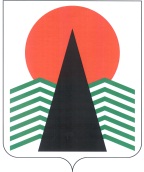 АДМИНИСТРАЦИЯ  НЕФТЕЮГАНСКОГО  РАЙОНАРАСПОРЯЖениег.НефтеюганскО районном конкурсе «Предприниматель года»среди субъектов малого и среднего предпринимательстваНефтеюганского районаВ соответствии с Федеральным законом от 24.07.2007 № 209-ФЗ «О развитии малого и среднего предпринимательства в Российской Федерации», во исполнение муниципальной программы «Содействие развитию малого и среднего 
предпринимательства и создание условий для развития потребительского рынка 
в Нефтеюганском районе на 2017-2020 годы», утвержденной постановлением 
администрации Нефтеюганского района от 31.10.2016 № 1782-па-нпа, в целях поддержки и стимулирования предпринимательской деятельности, пропаганды достижений, роли и значимости малого и среднего предпринимательства 
в социально-экономическом развитии Нефтеюганского района:Утвердить:Положение о районном конкурсе «Предприниматель года» 
среди субъектов малого и среднего предпринимательства Нефтеюганского района  согласно приложению № 1.Состав конкурсной комиссии по подведению итогов районного конкурса «Предприниматель года» среди субъектов малого и среднего 
предпринимательства Нефтеюганского района согласно приложению № 2.Комитету по экономической политике и предпринимательству 
администрации района (И.М.Шумейко) организовать проведение районного конкурса «Предприниматель года» среди субъектов малого и среднего предпринимательства Нефтеюганского района.Муниципальному казенному учреждению «Управление по делам 
администрации Нефтеюганского района» (Я.В.Ширкунова) обеспечить информационное сопровождение проведения районного конкурса «Предприниматель года» среди субъектов малого и среднего предпринимательства Нефтеюганского района.Управлению по учету и отчетности администрации  района (Т.П.Раздрогина) обеспечить оплату расходов на проведение районного конкурса «Предприниматель года» за счёт средств, утвержденных для исполнения мероприятий муниципальной программы «Содействие развитию малого и среднего предпринимательства и создание условий для развития потребительского рынка 
в Нефтеюганском районе на 2017-2020 годы».Рекомендовать: Органам местного самоуправления городского и сельских поселений 
Нефтеюганского района принять участие в организации и проведении районного 
конкурса «Предприниматель года».Структурным подразделениям администрации района привлечь субъекты малого и среднего предпринимательства для участия в конкурсе «Предприниматель года» по направлениям деятельности.Признать утратившими силу распоряжения администрации Нефтеюганского района:от 30.03.2015 № 130-ра «О районном конкурсе «Предприниматель года» среди субъектов малого и среднего предпринимательства Нефтеюганского района»;от 25.04.2016 № 198-ра «О внесении изменений в распоряжение администрации Нефтеюганского района от 30.03.2015 № 130-ра».Настоящее распоряжение подлежит опубликованию в газете «Югорское обозрение» и размещению на официальном сайте органов местного самоуправления Нефтеюганского района.Контроль за выполнением распоряжения возложить на директора 
департамента финансов – заместителя главы Нефтеюганского района М.Ф.Бузунову.Глава района 					 		Г.В.ЛапковскаяПриложение № 1к распоряжению администрацииНефтеюганского районаот 15.03.2017 № 133-раПОЛОЖЕНИЕо районном конкурсе «Предприниматель года» среди субъектов малого и среднего предпринимательства Нефтеюганского района (далее – Положение)Общие положенияРайонный конкурс «Предприниматель года» среди субъектов малого 
и среднего предпринимательства Нефтеюганского района (далее – Конкурс) 
проводится ежегодно среди субъектов малого и среднего предпринимательства, 
зарегистрированных и осуществляющих различные виды деятельности на территории Нефтеюганского района.Конкурс проводится в рамках реализации муниципальной программы 
«Содействие развитию малого и среднего предпринимательства и создание условий для развития потребительского рынка в Нефтеюганском районе на 2017-2020 годы», утвержденной постановлением администрации Нефтеюганского района от 31.10.2016 № 1782-па-нпа. Конкурс является открытым, проводится в один этап, не требует 
организационного и регистрационного взноса от участников конкурса.Положение о Конкурсе определяет цели, задачи, номинации 
конкурса, сроки проведения, условия участия, порядок подачи заявок на участие 
в нем, критерии оценки участников конкурса и награждение победителей. Организатором конкурса является комитет по экономической политике 
и предпринимательству администрации Нефтеюганского района (далее – Организатор).Подведение итогов конкурса осуществляется конкурсной комиссией. Цели и задачи конкурса  Цели проведения конкурса: поддержка и стимулирование предпринимательской деятельности;пропаганда достижений, роли малого и среднего предпринимательства 
в социально-экономическом развитии Нефтеюганского района.Задачи конкурса:выявление и поощрение субъектов малого и среднего 
предпринимательства, добившихся стабильно высоких экономических показателей 
в предпринимательской деятельности;распространение положительного опыта работы лучших субъектов 
предпринимательской деятельности;формирование благоприятного общественного мнения о предприятиях 
и индивидуальных предпринимателях района, наиболее активно развивающих свой бизнес в сфере малого и среднего предпринимательства. Условия участия и порядок проведения конкурсаК участию в конкурсе допускаются:юридические лица и индивидуальные предприниматели, которые согласно Федеральному закону от 24.07.2007 № 209-ФЗ «О развитии малого и среднего 
предпринимательства в Российской Федерации» являются субъектами малого 
и среднего предпринимательства, за исключением субъектов, указанных в пункте 3 статьи 14 вышеуказанного закона;субъекты малого и среднего предпринимательства, зарегистрированные 
и осуществляющие деятельность на территории Нефтеюганского района;субъекты малого и среднего предпринимательства, не имеющие 
задолженности по уплате налоговых платежей в бюджеты всех уровней 
и внебюджетные фонды.Не допускаются к участию в конкурсе Субъекты малого и среднего 
предпринимательства:находящиеся в стадии реорганизации, ликвидации и банкротства;представившие документы по истечении срока, установленного настоящим Положением;представившие документы не в полном объёме;представившие заявку на участие в конкурсе и анкету участника конкурса, заполненные не в полном объеме (не заполнены все графы);предоставившие недостоверные данные.Конкурс проводится для субъектов малого и среднего 
предпринимательства, осуществляющих предпринимательскую деятельность более двух лет, по итогам работы за отчетный год, по следующим номинациям:«Эффективный бизнес в сфере услуг»;«Эффективная производственная деятельность»;«Бизнес-леди»;«Стабильность бизнеса»;«Молодой предприниматель года» (до 30 лет включительно).Для участия в конкурсе субъектом предпринимательской деятельности представляются Организатору конкурса по адресу:  Ханты-Мансийский автономный округ – Югра, г.Нефтеюганск, мкр.3, д.21, каб.505, тел.: 8(3463)290060, 250163, 250199, факс: 8(3463)250193, следующие документы:заявка на участие в конкурсе по форме, установленной приложением № 1 
к настоящему Положению;анкета участника конкурса по форме, установленной приложением № 2 
к настоящему Положению;презентационная информация о деятельности субъекта малого и среднего предпринимательства (в свободной форме);копия свидетельства о государственной регистрации юридического лица 
(для юридических лиц);копия свидетельства о постановке на учет в налоговом органе юридического лица (для юридических лиц);копия свидетельства о государственной регистрации физического лица 
в качестве индивидуального предпринимателя (для индивидуальных 
предпринимателей);копия свидетельства о постановке на учет в налоговом органе физического лица (для индивидуальных предпринимателей);копия документа, удостоверяющего личность лица - кандидата на участие (индивидуального предпринимателя, либо руководителя организации).Перечень документов, находящихся в распоряжении иных государственных органов, подлежащих получению Организатором в порядке межведомственного информационного взаимодействия:выписка из Единого государственного реестра юридических лиц;выписка из Единого государственного реестра индивидуальных предпринимателей;справка налогового органа, подтверждающая отсутствие задолженности по налоговым сборам и иным обязательным платежам;справка Пенсионного фонда Российской Федерации, подтверждающая отсутствие задолженности по страховым взносам и иным платежам;справка Фонда социального страхования Российской Федерации 
о состоянии расчетов по страховым взносам, пеням и штрафам. Документы, предоставляемые субъектом по собственной инициативе:выписка из Единого государственного реестра юридических лиц 
(для юридических лиц), по месту регистрации субъекта предпринимательства, полученная не ранее чем за 1 месяц до даты подачи заявления;выписка из Единого государственного реестра индивидуальных 
предпринимателей (для индивидуальных предпринимателей), по месту регистрации субъекта предпринимательства, полученная не ранее чем за 1 месяц до даты подачи заявления;оригинал справки налогового органа, подтверждающей отсутствие 
задолженности по налоговым и иным обязательным платежам, по месту регистрации субъекта предпринимательства;справка Пенсионного фонда Российской Федерации, подтверждающая 
отсутствие задолженности по страховым взносам и иным платежам, по месту регистрации субъекта предпринимательства;справка Фонда социального страхования Российской Федерации 
о состоянии расчетов по страховым взносам, пеням и штрафам, по месту регистрации субъекта предпринимательства.Непредставление субъектом документов, которые субъект вправе 
представить по собственной инициативе, не является основанием для отказа 
в участии в конкурсе. Срок предоставления документов для участия в конкурсе с 01 по 30 апреля текущего календарного года.Информация, представленная участниками конкурса, не может быть 
использована без их письменного согласия для иных целей, кроме конкурсной оценки претендента.Субъект малого и среднего предпринимательства может подать заявку 
на участие только в одной номинации.Конкурс считается несостоявшимся в случае, если подано менее двух 
заявок по каждой номинации.Функции Организатора конкурсаВ целях подготовки и проведения конкурса Организатор:Организует работу по размещению информации о конкурсе, порядке 
и условиях участия в нем, информацию об итогах на официальном сайте 
органов местного самоуправления  Нефтеюганского района.Проводит консультативную работу с представителями малого и среднего бизнеса по вопросам участия в конкурсе.Принимает заявки и документы, представленные участниками конкурса, анализирует их на соответствие предъявленным требованиям и подготавливает 
оценочные таблицы для подведения итогов конкурса.Осуществляет подготовку:материалов для рассмотрения конкурсной комиссией;информационных сообщений о ходе конкурса и его результатах 
для размещения в средствах массовой информации.Обеспечивает работу конкурсной комиссии, при необходимости организует выездные обследования объектов малого и среднего предпринимательства.Несет ответственность за хранение заявок и всей документации, 
необходимой для проведения конкурса.Организует церемонию награждения победителей конкурса.Подведение итогов конкурса Подведение итогов конкурса и определение победителей производится 
ежегодно в мае. Дата проведения церемонии награждения победителей определяется конкурсной комиссией.По окончании срока представления заявок конкурсная комиссия 
рассматривает документы, анализирует представленную информацию и по результатам принимает решение о победителях конкурса.Определение победителей в номинациях конкурса осуществляется 
по каждой номинации по критериям, определенным приложением № 3 к настоящему Положению.Конкурсная комиссия в каждой номинации определяет победителя 
(1-е, 2-е, 3-е место), которым признается участник, набравший наибольшее 
количество баллов. Если внутри одной номинации выявляются больше одного участника, 
набравших максимальное количество баллов, либо набравших одинаковое количество баллов, победитель определяется простым большинством голосов присутствующих на заседании членов комиссии.  В случае равенства голосов право решающего голоса имеет председатель комиссии, в случае его отсутствия – заместитель председателя конкурсной комиссии.Конкурсная комиссия вправе при подведении итогов определить одного или нескольких победителей в каждой номинации с учетом социальной значимости, вклада в развитие Нефтеюганского района, а также вносить в протокол особое 
мнение.Заседание конкурсной комиссии проводит председатель конкурсной 
комиссии, а в его отсутствие – заместитель председателя конкурсной комиссии.Председатель конкурсной комиссии назначает день, время и место 
проведения заседания конкурсной комиссии.Заседание конкурсной комиссии считается правомочным, если 
присутствует более половины членов конкурсной комиссии.При отсутствии члена комиссии на заседании комиссии может 
присутствовать лицо, замещающее его по должности (с правом голоса).В случае необходимости конкурсная комиссия приглашает на заседание комиссии (без права голоса) представителей федеральных структур, специалистов 
администрации Нефтеюганского района, администраций поселений Нефтеюганского района.Решение конкурсной комиссии оформляется протоколом, который 
подписывают председатель и члены конкурсной комиссии, присутствующие 
на заседании, и утверждается распоряжением администрации Нефтеюганского района.Награждение победителей конкурсаНаграждение победителей конкурса «Предприниматель года» среди 
субъектов малого и среднего предпринимательства Нефтеюганского района 
проводится на торжественной церемонии.Победителям конкурса в каждой номинации вручаются дипломы, памятные призы и цветы.Проведение конкурса и его результаты освещаются на официальном сайте органов местного самоуправления Нефтеюганского района и в средствах массовой информации.Приложение № 1к Положению о проведении районного конкурса «Предприниматель года» 
среди субъектов малого и среднего 
предпринимательстваЗАЯВКАна участие в районном конкурсе «Предприниматель года» в номинации _____________________________________________________________(на которую заявляется участник)Полное наименование субъекта малого и среднего предпринимательства (участника): ___________________________________________________________________________________________________________________________________________________Ф.И.О. руководителя: ______________________________________________________ИНН: ______________________________ ОГРН: _______________________________СНИЛС (для ИП)/ Рег.номер страхователя (для ЮЛ): ____________________________Юридический адрес предприятия (ИП): ________________________________________________________________________________________________________________Фактический адрес осуществления деятельности предприятия (ИП): _______________________________________________________________________________________Телефон, факс: ____________________________________________________________Адрес электронной почты: __________________________________________________Год создания (государственной регистрации): __________________________________Основной вид экономической деятельности (ОКВЭД): __________________________Дополнительные виды экономической деятельности: ____________________________Вид налогообложения: ______________________________________________________Достоверность представленной информации подтверждаю.Руководитель предприятия(индивидуальный предприниматель) ______________     ____________________________				            (подпись)                       (расшифровка подписи)                                                                           «____» ___________ 20___ год						М.П.Приложение № 2к Положению о проведении районного конкурса «Предприниматель года» 
среди субъектов малого и среднего 
предпринимательстваАНКЕТАучастника районного конкурса «Предприниматель года»в номинации ______________________________________________________________Показатели и информация, характеризующая деятельность субъекта малого и среднего предпринимательства* - При заполнении таблицы учитываются данные по двум годам, 
предшествовавшим году участия в конкурсе.Пример: если участие в конкурсе в 2017 году, то предшествующие годы – 2016 (1-й год, предшествующий участию в конкурсе) и 2015 (2-й год, предшествующий участию в конкурсе).В случае большого перечня, можно изложить как приложение к анкете.Приложить копии сертификатов и лицензий, либо указать, что продукция (услуги) не подлежат сертификации и лицензированию.Если нет задолженности – указать «нет».Дополнительно указать перечень оказываемой социальной помощи. 
Приложить копии, подтверждающих документов.Указать перечень дипломов, грамот, благодарственных писем за 2 года, предшествующих году участия в конкурсе (приложить их копии). Пример: если участие в конкурсе в 2017 году, то указывается количество дипломов, грамот, благодарственных писем и других наград за 2015-2016 годы.К заявке прилагаются документы в соответствии с пунктом 3.4 Положения 
о проведении районного конкурса «Предприниматель года» среди субъектов малого 
и среднего предпринимательства Нефтеюганского района.С порядком проведения конкурса ознакомлен(а) и согласен(на).Полноту и достоверность сведений, указанных в настоящей заявке 
и прилагаемых документах, гарантирую.Даю согласие на обработку персональных данных.Уведомлен(а) о том, что претендент, представивший недостоверные данные, может быть снят с участия в конкурсе.Вышеуказанную информацию полностью подтверждаю.Руководитель предприятия(индивидуальный предприниматель) _________________ _____________________				            (подпись)                    (инициалы, фамилия)Главный бухгалтер 		   _________________ ______________________			                           (подпись)                    (инициалы, фамилия)			                           «_____» ____________________ 20___ годМ.П.Приложение № 3к Положению о проведении районного конкурса «Предприниматель года» 
среди субъектов малого и среднего 
предпринимательстваОЦЕНОЧНЫЙ ЛИСТ УЧАСТНИКА1)Оценочные показатели1) - для Конкурсной комиссии формируется сводная оценочная таблица по всем участникам конкурса в разрезе номинаций.2) – указывается год, предшествующий году участия в Конкурсе.Приложение№ 2к распоряжению администрации Нефтеюганского районаот 15.03.2017 № 133-раСОСТАВ*конкурсной комиссии по подведению итоговрайонного конкурса «Предприниматель года»*) в случае отсутствия члена комиссии допускается к участию в работе комиссии 
лицо, замещающее его по основному месту работы.15.03.2017№ 133-ра№ 133-ра№Сведения о субъекте малого 
и среднего предпринимательстваДанные1.Полное наименование субъекта малого и среднего предпринимательства 2.Основной вид экономической деятельности 
согласно ОКВЭД3.Описание деятельности предприятия4.Ассортимент производимой продукции и оказываемых услуг (перечень наименований выпускаемой 
продукции с указанием ассортимента) 1)5.Наличие лицензий, сертификатов, патентов(указать перечень)2) №ПоказателиГоды, предшествующие участию в конкурсе*Годы, предшествующие участию в конкурсе*№Показателиза 2-ой годза 1-ый годОбъем реализованной продукции, товаров, 
оказанных услуг, тыс. рублейИнвестиционные вложения в развитие бизнеса 
(строительство и (или) приобретение недвижимости, приобретение оборудования), тыс. рублей Среднесписочная численность работников, человек Количество созданных новых рабочих мест, единиц Среднемесячная заработная плата работников, в рублях Отсутствие задолженности по выплате заработной платы работникам 3) Социальные гарантии работникам с указанием видовУчастие в районных, социальных программах (спонсорская благотворительная помощь, иные формы социальной помощи), объем финансирования в тыс. рублях 4)Наличие дипломов, грамот, благодарственных 
писем и других наград за личный вклад в развитие предприятия и общественную деятельность за 2 года, предшествующих году участия в конкурсе 5)Кратко опишите планы развития Вашей деятельности 
на перспективуСубъект малого и среднего предпринимательстваГод создания (государственной регистрации) Основной вид экономической деятельности 
(ОКВЭД)Номинация Общее количество участников в данной 
номинации Общее количество баллов Объективные показателиОбъективные показателиОбъективные показатели№ ПоказателиПредельное 
значение балловУровень прироста объёма реализованной продукции (товаров, работ, услуг)прирост составляет более15%прирост составляет 5-15%прирост отсутствует или составляет менее 5%532Инвестиционные вложения в развитие бизнеса (строительство и (или) приобретение недвижимости, приобретение оборудования), тыс.рублейсвыше 101,0от 51,0 до 100,0от 1,0 до 50,0532Среднесписочная численность работников:от 51 человек и болееот 15 человек до 50 человекменее 15 человек532Количество созданных новых рабочих мест (в предшествующем году), единицсвыше 10от 5 до 10 (включительно)от 1 до 5532Среднемесячная заработная плата работников, в рублях от 20001 и выше от 15001 до 20000 от МРОТ до 15000532Социальные гарантии работникам с указанием видов5Субъективные показателиСубъективные показателиСубъективные показатели№ПоказателиПредельноезначение балловНаличие дипломов, грамот, благодарственных писем за личный вклад в развитие предприятия и общественную деятельность (за последние 2 года) 5Участие в районных, социальных программах (спонсорская благотворительная помощь, формы социальной помощи), объем финансирования в _____ 2) году, в тыс. рублях.5Председатель конкурсной комиссии – директор департамента финансов – заместитель главы Нефтеюганского районазаместитель председателя конкурсной комиссии – председатель комитета 
по экономической политике и предпринимательству администрации Нефтеюганского районасекретарь конкурсной комиссии – ведущий специалист отдела 
по предпринимательству и защите прав потребителей комитета по экономической 
политике и предпринимательству администрации Нефтеюганского района.Члены конкурсной комиссии: председатель юридического комитета администрации Нефтеюганского районаначальник отдела по сельскому хозяйству администрации Нефтеюганского районаначальник отдела социально-трудовых отношений администрации Нефтеюганского районаначальник отдела по предпринимательству и защите прав потребителей комитета по экономической политике и предпринимательству администрации Нефтеюганского районадиректор Нефтеюганского филиала Фонда поддержки предпринимательства Югры.